У К Р А Ї Н АТеофіпольська районна радаХмельницької областісьоме скликанняПРОЕКТР І Ш Е Н Н Я______________2019 року № __-24/2019Про депутатський  запит ПИЦЮКА В.В.Відповідно до статті 22 Закону України  «Про статус депутатів місцевих рад», керуючись пунктом 9 частини 1 статті 43, частинами 7, 8 статті. 49 Закону України «Про місцеве самоврядування в Україні», районна рада ВИРІШИЛА:	1. Інформацію про розгляд депутатського запиту взяти до відома (додається).2. Зняти з контролю депутатський запит ПИЦЮКА В.В. щодо встановлення опор електричних мереж по вулиці В. Кухарука в смт Теофіполь та дотримання санітарних норм. Голова районної ради                                                               А. Петринюк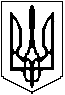 